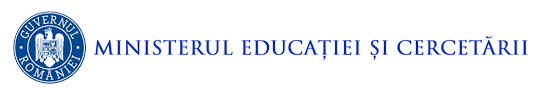 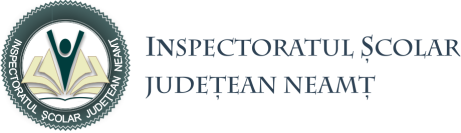 ȘCOALA GIMNAZIALĂ „DR. EMANUIEL RIGLER” COMUNA ȘTEFAN CEL MARE Str. Trandafirului, nr.28, 617435 - Comuna Ștefan cel Mare, jud. NeamțC.P. 617435 Tel./Fax: 0233/292021Email:  scgim_erigler@yahoo.comWeb: http://scoalarigler.freewb.ro/Nr. 454  din 02.06.2020Grafic ședinte de instruire a elevilor si părințilorpentru pregătirea si organizarea admiterii absolvenţilor învăţământului gimnazialîn învățământul liceal de stat, profesional de stat  respectiv în  învățământul dual în anul școlar 2019-2020Director,Prof. Smarandei CarmenȘCOALA GIMNAZIALĂ „DR. EMANUIEL RIGLER” COMUNA ȘTEFAN CEL MARE Str. Trandafirului, nr.28, 617435 - Comuna Ștefan cel Mare, jud. NeamțC.P. 617435 Tel./Fax: 0233/292021Email:  scgim_erigler@yahoo.comWeb: http://scoalarigler.freewb.ro/Nr. 455 din 2.06.2020GRAFICUL DESFASURARII PE CLASE A ACTIUNILOR DE COMPLETARE A OPTIUNILOR ABSOLVENTILOR CLASEI a VIII-aDirector,Prof. Smarandei CarmenNr.Crt.ActivitateaTermenResponsabili1.     Prelucrarea Metodologiei de organizare şi desfăşurare a admiterii şi a Calendarului admiterii în învăţământul liceal de stat pentru anul şcolar 2019-2020 şi instruirea dirigintelui, profesorilor, secretarei cu privire la atribuţiile ce le revin.     Prelucrarea Metodologiei de organizare şi desfăşurare a admiterii şi a Calendarului admiterii în învăţământul dual si profesional de stat cu durata de 3 ani, pentru anul şcolar 2019-2020 şi instruirea dirigintelui, profesorilor, secretarei cu privire la atribuţiile ce le revin.12.06.2020Directorul şcoliiProfesorul diriginte2.    Organizarea de activităţi de orientare şi consiliere si elevii de clasa a VIII-a, cu accent pe conştientizarea cerinţelor pieţei muncii şi a oportunităţilor pentru carieră.2.06-12.06.2020Directorul şcoliiProfesorul diriginte3.    Acţiuni de consiliere şi orientare a elevilor din clasa a VIII-a şi a părinţilor acestora prin ore de dirigenţie şi lectorate cu părinţii.22.06.20205.06.2020Directorul şcoliiProfesorul diriginte4.Crearea bazei de date la nivelul unităţii, cuprinzând datele personale ale elevilor de clasa a VIII-a.Directorul şcoliiSecretara5.Asigurarea echipamentului tehnic necesar creării bazei de date.permanentSecretar6.Instruirea şi consilierea elevilor şi părinţilor cu privire la modificările metodologice privind modul de desfăşurare a înscrierii candidaţilor, modul de completare a fişei cu opţiuni şi numărului acestora, astfel încât să existe cât mai puţini neadmişi în prima etapă din cauza consilierii neadecvate în şcoală.4.06.2020Directorul şcoliiSecretarProfesorul diriginte7.    Şedinţă de instruire cu părinţii şi elevii de clasa a VIII-a, pentru prezentarea procedurilor de preselecţie şi / sau admitere şi a planului de şcolarizare la învăţământul dual si  profesional de stat cu durata de 3 ani.10.06.2020Directorul şcoliiProfesorul diriginte8.    Eliberarea anexelor fişelor de înscriere pentru elevii sau absolvenţii care doresc să participe la probele de verificare a cunoştinţelor de limbă modernă.    Eliberarea anexelor fişelor de înscriere pentru elevii sau absolvenţii care doresc să participe la probe de aptitudini.3-5.06.2020Directorul şcoliiSecretar9.        Completarea de către secretariat a fişelor de înscriere cu numele/codul unităţii de învăţământ gimnazial, cu datele personale ale absolvenţilor clasei a VIII-a, cu mediile generale de absolvire, cu notele şi mediile obţinute la evaluarea naţională din clasa a VIII-a, cu mediile de admitere.       Completarea fisei pentru rromi.     Anunţarea ierarhiei la nivel judeţean a absolvenţilor claselor a VIII-a.2.07.2020 (liceal)3.07.2020 (profesional si dual)Directorul şcolii11.    Verificarea de către părinţi şi candidaţi a fişelor editate de către calculator, corectarea greşelilor din baza de date computerizată şi listarea fişelor corecte.2.07.2020(liceal)3.07.2020 (profesional si dual)Directorul şcoliiSecretarProfesorul diriginte13.    Afişarea listei absolvenţilor repartizaţi şi a listei cu locurile rămase neocupate pentru etapa a II-a de admitere.27.07.2020Directorul şcoliiSecretar14Afişarea listei absolvenţilor repartizaţi şi a listei cu locurile rămase neocupate pentru etapa a II-a de admitere invatamant dual si profesional27.07.2020Directorul şcoliiSecretar15Eliberarea fiselor de inscriere pentru invatamantul profesional si dual pentru candidatii care nu au participat in prima etapa de admitere24.07.2020Directorul şcoliiSecretar14.    Organizarea etapei a II-a de admitere conform procedurilor de la prima etapă, dacă este cazul.30.07.2020Directorul şcoliiSecretarNr.Crt.ActivitateaTermenResponsabili1.        Completarea de către secretariat a fişelor de înscriere cu numele/codul unităţii de învăţământ gimnazial, cu datele personale ale absolvenţilor clasei a VIII-a, cu mediile generale de absolvire, cu notele şi mediile obţinute la evaluarea naţională din clasa a VIII-a, cu mediile de admitere.   Simulare completare fise de admitere     ( intalnire cu parintii si elevii)1.07.2020Directorul şcoliiProfesorul diriginte2.        Completarea de către secretariat a fişelor de înscriere cu numele/codul unităţii de învăţământ gimnazial, cu datele personale ale absolvenţilor clasei a VIII-a, cu mediile generale de absolvire, cu notele şi mediile obţinute la evaluarea naţională din clasa a VIII-a, cu mediile de admitere.   Completarea de catre elevi si parinti a fiselor cu optiuni, introducerea in Adlic si verificare.2.07.202010-14Directorul şcoliiProfesorul diriginte3.        Completarea de către secretariat a fişelor de înscriere cu numele/codul unităţii de învăţământ gimnazial, cu datele personale ale absolvenţilor clasei a VIII-a, cu mediile generale de absolvire, cu notele şi mediile obţinute la evaluarea naţională din clasa a VIII-a, cu mediile de admitere.   Completarea de catre elevi si parinti a fiselor cu optiuni, introducerea in Adlic si verificare.3.07.202010-14Directorul şcoliiProfesorul diriginte